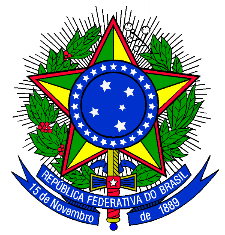 MINISTÉRIO DA EDUCAÇÃOCENTRO FEDERAL DE EDUCAÇÃO TECNOLÓGICA CELSO SUCKOW DA FONSECACONSOLIDADO DE DESENVOLVIMENTO E CONCLUSÃO DE PROJETOS DE ENSINOAssinatura do Responsável pelo Setor de Acompanhamento:Local, ____ de _____________________ de ________.__________________________________________________Nome do Responsável pelo setor de acompanhamento / MatrículaSEDE OU UNIDADE DE ENSINOSEDE OU UNIDADE DE ENSINOSETOR RESPONSÁVEL PELO ACOMPANHAMENTOEDITAL N°____/________OBS.: Poderão ser incluídos quadros ou linhas na planilha, caso o número de projetos ou de participantes seja superior às entradas dispostas abaixo.TÍTULO DO PROJETO:INÍCIO DO PROJETO___/___/____TÉRMINO DO PROJETO___/___/____NOME DO INTEGRANTEFUNÇÃO(   ) Coordenador  (   ) Colaborador  (   ) DiscenteINÍCIO DA FUNÇÃO___/___/____TÉRMINO DA FUNÇÃO___/___/____NOME DO INTEGRANTEFUNÇÃO(   ) Coordenador  (   ) Colaborador  (   ) DiscenteINÍCIO DA FUNÇÃO___/___/____TÉRMINO DA FUNÇÃO___/___/____NOME DO INTEGRANTEFUNÇÃO(   ) Coordenador  (   ) Colaborador  (   ) DiscenteINÍCIO DA FUNÇÃO___/___/____TÉRMINO DA FUNÇÃO___/___/____NOME DO INTEGRANTEFUNÇÃO(   ) Coordenador  (   ) Colaborador  (   ) DiscenteINÍCIO DA FUNÇÃO___/___/____TÉRMINO DA FUNÇÃO___/___/____NOME DO INTEGRANTEFUNÇÃO(   ) Coordenador  (   ) Colaborador  (   ) DiscenteINÍCIO DA FUNÇÃO___/___/____TÉRMINO DA FUNÇÃO___/___/____NOME DO INTEGRANTEFUNÇÃO(   ) Coordenador  (   ) Colaborador  (   ) DiscenteINÍCIO DA FUNÇÃO___/___/____TÉRMINO DA FUNÇÃO___/___/____NOME DO INTEGRANTEFUNÇÃO(   ) Coordenador  (   ) Colaborador  (   ) DiscenteINÍCIO DA FUNÇÃO___/___/____TÉRMINO DA FUNÇÃO___/___/____CUMPRIMENTO DO PROJETODescrição sobre se o projeto foi desenvolvido e teve sua finalização regular, se seus objetivos foram atingidos ou não, se houve alguma intercorrência, com base no relatório de desenvolvimento e na supervisão pelo setor de acompanhamento. Apagar este texto em vermelho.Descrição sobre se o projeto foi desenvolvido e teve sua finalização regular, se seus objetivos foram atingidos ou não, se houve alguma intercorrência, com base no relatório de desenvolvimento e na supervisão pelo setor de acompanhamento. Apagar este texto em vermelho.Descrição sobre se o projeto foi desenvolvido e teve sua finalização regular, se seus objetivos foram atingidos ou não, se houve alguma intercorrência, com base no relatório de desenvolvimento e na supervisão pelo setor de acompanhamento. Apagar este texto em vermelho.Descrição sobre se o projeto foi desenvolvido e teve sua finalização regular, se seus objetivos foram atingidos ou não, se houve alguma intercorrência, com base no relatório de desenvolvimento e na supervisão pelo setor de acompanhamento. Apagar este texto em vermelho.Descrição sobre se o projeto foi desenvolvido e teve sua finalização regular, se seus objetivos foram atingidos ou não, se houve alguma intercorrência, com base no relatório de desenvolvimento e na supervisão pelo setor de acompanhamento. Apagar este texto em vermelho.Descrição sobre se o projeto foi desenvolvido e teve sua finalização regular, se seus objetivos foram atingidos ou não, se houve alguma intercorrência, com base no relatório de desenvolvimento e na supervisão pelo setor de acompanhamento. Apagar este texto em vermelho.Descrição sobre se o projeto foi desenvolvido e teve sua finalização regular, se seus objetivos foram atingidos ou não, se houve alguma intercorrência, com base no relatório de desenvolvimento e na supervisão pelo setor de acompanhamento. Apagar este texto em vermelho.TÍTULO DO PROJETO:INÍCIO DO PROJETO___/___/____TÉRMINO DO PROJETO___/___/____NOME DO INTEGRANTEFUNÇÃO(   ) Coordenador  (   ) Colaborador  (   ) DiscenteINÍCIO DA FUNÇÃO___/___/____TÉRMINO DA FUNÇÃO___/___/____NOME DO INTEGRANTEFUNÇÃO(   ) Coordenador  (   ) Colaborador  (   ) DiscenteINÍCIO DA FUNÇÃO___/___/____TÉRMINO DA FUNÇÃO___/___/____NOME DO INTEGRANTEFUNÇÃO(   ) Coordenador  (   ) Colaborador  (   ) DiscenteINÍCIO DA FUNÇÃO___/___/____TÉRMINO DA FUNÇÃO___/___/____NOME DO INTEGRANTEFUNÇÃO(   ) Coordenador  (   ) Colaborador  (   ) DiscenteINÍCIO DA FUNÇÃO___/___/____TÉRMINO DA FUNÇÃO___/___/____NOME DO INTEGRANTEFUNÇÃO(   ) Coordenador  (   ) Colaborador  (   ) DiscenteINÍCIO DA FUNÇÃO___/___/____TÉRMINO DA FUNÇÃO___/___/____NOME DO INTEGRANTEFUNÇÃO(   ) Coordenador  (   ) Colaborador  (   ) DiscenteINÍCIO DA FUNÇÃO___/___/____TÉRMINO DA FUNÇÃO___/___/____NOME DO INTEGRANTEFUNÇÃO(   ) Coordenador  (   ) Colaborador  (   ) DiscenteINÍCIO DA FUNÇÃO___/___/____TÉRMINO DA FUNÇÃO___/___/____CUMPRIMENTO DO PROJETODescrição sobre se o projeto foi desenvolvido e teve sua finalização regular, se seus objetivos foram atingidos ou não, se houve alguma intercorrência, com base no relatório de desenvolvimento e na supervisão pelo setor de acompanhamento.Descrição sobre se o projeto foi desenvolvido e teve sua finalização regular, se seus objetivos foram atingidos ou não, se houve alguma intercorrência, com base no relatório de desenvolvimento e na supervisão pelo setor de acompanhamento.Descrição sobre se o projeto foi desenvolvido e teve sua finalização regular, se seus objetivos foram atingidos ou não, se houve alguma intercorrência, com base no relatório de desenvolvimento e na supervisão pelo setor de acompanhamento.Descrição sobre se o projeto foi desenvolvido e teve sua finalização regular, se seus objetivos foram atingidos ou não, se houve alguma intercorrência, com base no relatório de desenvolvimento e na supervisão pelo setor de acompanhamento.Descrição sobre se o projeto foi desenvolvido e teve sua finalização regular, se seus objetivos foram atingidos ou não, se houve alguma intercorrência, com base no relatório de desenvolvimento e na supervisão pelo setor de acompanhamento.Descrição sobre se o projeto foi desenvolvido e teve sua finalização regular, se seus objetivos foram atingidos ou não, se houve alguma intercorrência, com base no relatório de desenvolvimento e na supervisão pelo setor de acompanhamento.Descrição sobre se o projeto foi desenvolvido e teve sua finalização regular, se seus objetivos foram atingidos ou não, se houve alguma intercorrência, com base no relatório de desenvolvimento e na supervisão pelo setor de acompanhamento.TÍTULO DO PROJETO:INÍCIO DO PROJETO___/___/____TÉRMINO DO PROJETO___/___/____NOME DO INTEGRANTEFUNÇÃO(   ) Coordenador  (   ) Colaborador  (   ) DiscenteINÍCIO DA FUNÇÃO___/___/____TÉRMINO DA FUNÇÃO___/___/____NOME DO INTEGRANTEFUNÇÃO(   ) Coordenador  (   ) Colaborador  (   ) DiscenteINÍCIO DA FUNÇÃO___/___/____TÉRMINO DA FUNÇÃO___/___/____NOME DO INTEGRANTEFUNÇÃO(   ) Coordenador  (   ) Colaborador  (   ) DiscenteINÍCIO DA FUNÇÃO___/___/____TÉRMINO DA FUNÇÃO___/___/____NOME DO INTEGRANTEFUNÇÃO(   ) Coordenador  (   ) Colaborador  (   ) DiscenteINÍCIO DA FUNÇÃO___/___/____TÉRMINO DA FUNÇÃO___/___/____NOME DO INTEGRANTEFUNÇÃO(   ) Coordenador  (   ) Colaborador  (   ) DiscenteINÍCIO DA FUNÇÃO___/___/____TÉRMINO DA FUNÇÃO___/___/____NOME DO INTEGRANTEFUNÇÃO(   ) Coordenador  (   ) Colaborador  (   ) DiscenteINÍCIO DA FUNÇÃO___/___/____TÉRMINO DA FUNÇÃO___/___/____NOME DO INTEGRANTEFUNÇÃO(   ) Coordenador  (   ) Colaborador  (   ) DiscenteINÍCIO DA FUNÇÃO___/___/____TÉRMINO DA FUNÇÃO___/___/____CUMPRIMENTO DO PROJETODescrição sobre se o projeto foi desenvolvido e teve sua finalização regular, se seus objetivos foram atingidos ou não, se houve alguma intercorrência, com base no relatório de desenvolvimento e na supervisão pelo setor de acompanhamento.Descrição sobre se o projeto foi desenvolvido e teve sua finalização regular, se seus objetivos foram atingidos ou não, se houve alguma intercorrência, com base no relatório de desenvolvimento e na supervisão pelo setor de acompanhamento.Descrição sobre se o projeto foi desenvolvido e teve sua finalização regular, se seus objetivos foram atingidos ou não, se houve alguma intercorrência, com base no relatório de desenvolvimento e na supervisão pelo setor de acompanhamento.Descrição sobre se o projeto foi desenvolvido e teve sua finalização regular, se seus objetivos foram atingidos ou não, se houve alguma intercorrência, com base no relatório de desenvolvimento e na supervisão pelo setor de acompanhamento.Descrição sobre se o projeto foi desenvolvido e teve sua finalização regular, se seus objetivos foram atingidos ou não, se houve alguma intercorrência, com base no relatório de desenvolvimento e na supervisão pelo setor de acompanhamento.Descrição sobre se o projeto foi desenvolvido e teve sua finalização regular, se seus objetivos foram atingidos ou não, se houve alguma intercorrência, com base no relatório de desenvolvimento e na supervisão pelo setor de acompanhamento.Descrição sobre se o projeto foi desenvolvido e teve sua finalização regular, se seus objetivos foram atingidos ou não, se houve alguma intercorrência, com base no relatório de desenvolvimento e na supervisão pelo setor de acompanhamento.TÍTULO DO PROJETO:INÍCIO DO PROJETO___/___/____TÉRMINO DO PROJETO___/___/____NOME DO INTEGRANTEFUNÇÃO(   ) Coordenador  (   ) Colaborador  (   ) DiscenteINÍCIO DA FUNÇÃO___/___/____TÉRMINO DA FUNÇÃO___/___/____NOME DO INTEGRANTEFUNÇÃO(   ) Coordenador  (   ) Colaborador  (   ) DiscenteINÍCIO DA FUNÇÃO___/___/____TÉRMINO DA FUNÇÃO___/___/____NOME DO INTEGRANTEFUNÇÃO(   ) Coordenador  (   ) Colaborador  (   ) DiscenteINÍCIO DA FUNÇÃO___/___/____TÉRMINO DA FUNÇÃO___/___/____NOME DO INTEGRANTEFUNÇÃO(   ) Coordenador  (   ) Colaborador  (   ) DiscenteINÍCIO DA FUNÇÃO___/___/____TÉRMINO DA FUNÇÃO___/___/____NOME DO INTEGRANTEFUNÇÃO(   ) Coordenador  (   ) Colaborador  (   ) DiscenteINÍCIO DA FUNÇÃO___/___/____TÉRMINO DA FUNÇÃO___/___/____NOME DO INTEGRANTEFUNÇÃO(   ) Coordenador  (   ) Colaborador  (   ) DiscenteINÍCIO DA FUNÇÃO___/___/____TÉRMINO DA FUNÇÃO___/___/____NOME DO INTEGRANTEFUNÇÃO(   ) Coordenador  (   ) Colaborador  (   ) DiscenteINÍCIO DA FUNÇÃO___/___/____TÉRMINO DA FUNÇÃO___/___/____CUMPRIMENTO DO PROJETODescrição sobre se o projeto foi desenvolvido e teve sua finalização regular, se seus objetivos foram atingidos ou não, se houve alguma intercorrência, com base no relatório de desenvolvimento e na supervisão pelo setor de acompanhamento.Descrição sobre se o projeto foi desenvolvido e teve sua finalização regular, se seus objetivos foram atingidos ou não, se houve alguma intercorrência, com base no relatório de desenvolvimento e na supervisão pelo setor de acompanhamento.Descrição sobre se o projeto foi desenvolvido e teve sua finalização regular, se seus objetivos foram atingidos ou não, se houve alguma intercorrência, com base no relatório de desenvolvimento e na supervisão pelo setor de acompanhamento.Descrição sobre se o projeto foi desenvolvido e teve sua finalização regular, se seus objetivos foram atingidos ou não, se houve alguma intercorrência, com base no relatório de desenvolvimento e na supervisão pelo setor de acompanhamento.Descrição sobre se o projeto foi desenvolvido e teve sua finalização regular, se seus objetivos foram atingidos ou não, se houve alguma intercorrência, com base no relatório de desenvolvimento e na supervisão pelo setor de acompanhamento.Descrição sobre se o projeto foi desenvolvido e teve sua finalização regular, se seus objetivos foram atingidos ou não, se houve alguma intercorrência, com base no relatório de desenvolvimento e na supervisão pelo setor de acompanhamento.Descrição sobre se o projeto foi desenvolvido e teve sua finalização regular, se seus objetivos foram atingidos ou não, se houve alguma intercorrência, com base no relatório de desenvolvimento e na supervisão pelo setor de acompanhamento.TÍTULO DO PROJETO:INÍCIO DO PROJETO___/___/____TÉRMINO DO PROJETO___/___/____NOME DO INTEGRANTEFUNÇÃO(   ) Coordenador  (   ) Colaborador  (   ) DiscenteINÍCIO DA FUNÇÃO___/___/____TÉRMINO DA FUNÇÃO___/___/____NOME DO INTEGRANTEFUNÇÃO(   ) Coordenador  (   ) Colaborador  (   ) DiscenteINÍCIO DA FUNÇÃO___/___/____TÉRMINO DA FUNÇÃO___/___/____NOME DO INTEGRANTEFUNÇÃO(   ) Coordenador  (   ) Colaborador  (   ) DiscenteINÍCIO DA FUNÇÃO___/___/____TÉRMINO DA FUNÇÃO___/___/____NOME DO INTEGRANTEFUNÇÃO(   ) Coordenador  (   ) Colaborador  (   ) DiscenteINÍCIO DA FUNÇÃO___/___/____TÉRMINO DA FUNÇÃO___/___/____NOME DO INTEGRANTEFUNÇÃO(   ) Coordenador  (   ) Colaborador  (   ) DiscenteINÍCIO DA FUNÇÃO___/___/____TÉRMINO DA FUNÇÃO___/___/____NOME DO INTEGRANTEFUNÇÃO(   ) Coordenador  (   ) Colaborador  (   ) DiscenteINÍCIO DA FUNÇÃO___/___/____TÉRMINO DA FUNÇÃO___/___/____NOME DO INTEGRANTEFUNÇÃO(   ) Coordenador  (   ) Colaborador  (   ) DiscenteINÍCIO DA FUNÇÃO___/___/____TÉRMINO DA FUNÇÃO___/___/____CUMPRIMENTO DO PROJETODescrição sobre se o projeto foi desenvolvido e teve sua finalização regular, se seus objetivos foram atingidos ou não, se houve alguma intercorrência, com base no relatório de desenvolvimento e na supervisão pelo setor de acompanhamento.Descrição sobre se o projeto foi desenvolvido e teve sua finalização regular, se seus objetivos foram atingidos ou não, se houve alguma intercorrência, com base no relatório de desenvolvimento e na supervisão pelo setor de acompanhamento.Descrição sobre se o projeto foi desenvolvido e teve sua finalização regular, se seus objetivos foram atingidos ou não, se houve alguma intercorrência, com base no relatório de desenvolvimento e na supervisão pelo setor de acompanhamento.Descrição sobre se o projeto foi desenvolvido e teve sua finalização regular, se seus objetivos foram atingidos ou não, se houve alguma intercorrência, com base no relatório de desenvolvimento e na supervisão pelo setor de acompanhamento.Descrição sobre se o projeto foi desenvolvido e teve sua finalização regular, se seus objetivos foram atingidos ou não, se houve alguma intercorrência, com base no relatório de desenvolvimento e na supervisão pelo setor de acompanhamento.Descrição sobre se o projeto foi desenvolvido e teve sua finalização regular, se seus objetivos foram atingidos ou não, se houve alguma intercorrência, com base no relatório de desenvolvimento e na supervisão pelo setor de acompanhamento.Descrição sobre se o projeto foi desenvolvido e teve sua finalização regular, se seus objetivos foram atingidos ou não, se houve alguma intercorrência, com base no relatório de desenvolvimento e na supervisão pelo setor de acompanhamento.TÍTULO DO PROJETO:INÍCIO DO PROJETO___/___/____TÉRMINO DO PROJETO___/___/____NOME DO INTEGRANTEFUNÇÃO(   ) Coordenador  (   ) Colaborador  (   ) DiscenteINÍCIO DA FUNÇÃO___/___/____TÉRMINO DA FUNÇÃO___/___/____NOME DO INTEGRANTEFUNÇÃO(   ) Coordenador  (   ) Colaborador  (   ) DiscenteINÍCIO DA FUNÇÃO___/___/____TÉRMINO DA FUNÇÃO___/___/____NOME DO INTEGRANTEFUNÇÃO(   ) Coordenador  (   ) Colaborador  (   ) DiscenteINÍCIO DA FUNÇÃO___/___/____TÉRMINO DA FUNÇÃO___/___/____NOME DO INTEGRANTEFUNÇÃO(   ) Coordenador  (   ) Colaborador  (   ) DiscenteINÍCIO DA FUNÇÃO___/___/____TÉRMINO DA FUNÇÃO___/___/____NOME DO INTEGRANTEFUNÇÃO(   ) Coordenador  (   ) Colaborador  (   ) DiscenteINÍCIO DA FUNÇÃO___/___/____TÉRMINO DA FUNÇÃO___/___/____NOME DO INTEGRANTEFUNÇÃO(   ) Coordenador  (   ) Colaborador  (   ) DiscenteINÍCIO DA FUNÇÃO___/___/____TÉRMINO DA FUNÇÃO___/___/____NOME DO INTEGRANTEFUNÇÃO(   ) Coordenador  (   ) Colaborador  (   ) DiscenteINÍCIO DA FUNÇÃO___/___/____TÉRMINO DA FUNÇÃO___/___/____CUMPRIMENTO DO PROJETODescrição sobre se o projeto foi desenvolvido e teve sua finalização regular, se seus objetivos foram atingidos ou não, se houve alguma intercorrência, com base no relatório de desenvolvimento e na supervisão pelo setor de acompanhamento.Descrição sobre se o projeto foi desenvolvido e teve sua finalização regular, se seus objetivos foram atingidos ou não, se houve alguma intercorrência, com base no relatório de desenvolvimento e na supervisão pelo setor de acompanhamento.Descrição sobre se o projeto foi desenvolvido e teve sua finalização regular, se seus objetivos foram atingidos ou não, se houve alguma intercorrência, com base no relatório de desenvolvimento e na supervisão pelo setor de acompanhamento.Descrição sobre se o projeto foi desenvolvido e teve sua finalização regular, se seus objetivos foram atingidos ou não, se houve alguma intercorrência, com base no relatório de desenvolvimento e na supervisão pelo setor de acompanhamento.Descrição sobre se o projeto foi desenvolvido e teve sua finalização regular, se seus objetivos foram atingidos ou não, se houve alguma intercorrência, com base no relatório de desenvolvimento e na supervisão pelo setor de acompanhamento.Descrição sobre se o projeto foi desenvolvido e teve sua finalização regular, se seus objetivos foram atingidos ou não, se houve alguma intercorrência, com base no relatório de desenvolvimento e na supervisão pelo setor de acompanhamento.Descrição sobre se o projeto foi desenvolvido e teve sua finalização regular, se seus objetivos foram atingidos ou não, se houve alguma intercorrência, com base no relatório de desenvolvimento e na supervisão pelo setor de acompanhamento.TÍTULO DO PROJETO:INÍCIO DO PROJETO___/___/____TÉRMINO DO PROJETO___/___/____NOME DO INTEGRANTEFUNÇÃO(   ) Coordenador  (   ) Colaborador  (   ) DiscenteINÍCIO DA FUNÇÃO___/___/____TÉRMINO DA FUNÇÃO___/___/____NOME DO INTEGRANTEFUNÇÃO(   ) Coordenador  (   ) Colaborador  (   ) DiscenteINÍCIO DA FUNÇÃO___/___/____TÉRMINO DA FUNÇÃO___/___/____NOME DO INTEGRANTEFUNÇÃO(   ) Coordenador  (   ) Colaborador  (   ) DiscenteINÍCIO DA FUNÇÃO___/___/____TÉRMINO DA FUNÇÃO___/___/____NOME DO INTEGRANTEFUNÇÃO(   ) Coordenador  (   ) Colaborador  (   ) DiscenteINÍCIO DA FUNÇÃO___/___/____TÉRMINO DA FUNÇÃO___/___/____NOME DO INTEGRANTEFUNÇÃO(   ) Coordenador  (   ) Colaborador  (   ) DiscenteINÍCIO DA FUNÇÃO___/___/____TÉRMINO DA FUNÇÃO___/___/____NOME DO INTEGRANTEFUNÇÃO(   ) Coordenador  (   ) Colaborador  (   ) DiscenteINÍCIO DA FUNÇÃO___/___/____TÉRMINO DA FUNÇÃO___/___/____NOME DO INTEGRANTEFUNÇÃO(   ) Coordenador  (   ) Colaborador  (   ) DiscenteINÍCIO DA FUNÇÃO___/___/____TÉRMINO DA FUNÇÃO___/___/____CUMPRIMENTO DO PROJETODescrição sobre se o projeto foi desenvolvido e teve sua finalização regular, se seus objetivos foram atingidos ou não, se houve alguma intercorrência, com base no relatório de desenvolvimento e na supervisão pelo setor de acompanhamento.Descrição sobre se o projeto foi desenvolvido e teve sua finalização regular, se seus objetivos foram atingidos ou não, se houve alguma intercorrência, com base no relatório de desenvolvimento e na supervisão pelo setor de acompanhamento.Descrição sobre se o projeto foi desenvolvido e teve sua finalização regular, se seus objetivos foram atingidos ou não, se houve alguma intercorrência, com base no relatório de desenvolvimento e na supervisão pelo setor de acompanhamento.Descrição sobre se o projeto foi desenvolvido e teve sua finalização regular, se seus objetivos foram atingidos ou não, se houve alguma intercorrência, com base no relatório de desenvolvimento e na supervisão pelo setor de acompanhamento.Descrição sobre se o projeto foi desenvolvido e teve sua finalização regular, se seus objetivos foram atingidos ou não, se houve alguma intercorrência, com base no relatório de desenvolvimento e na supervisão pelo setor de acompanhamento.Descrição sobre se o projeto foi desenvolvido e teve sua finalização regular, se seus objetivos foram atingidos ou não, se houve alguma intercorrência, com base no relatório de desenvolvimento e na supervisão pelo setor de acompanhamento.Descrição sobre se o projeto foi desenvolvido e teve sua finalização regular, se seus objetivos foram atingidos ou não, se houve alguma intercorrência, com base no relatório de desenvolvimento e na supervisão pelo setor de acompanhamento.TÍTULO DO PROJETO:INÍCIO DO PROJETO___/___/____TÉRMINO DO PROJETO___/___/____NOME DO INTEGRANTEFUNÇÃO(   ) Coordenador  (   ) Colaborador  (   ) DiscenteINÍCIO DA FUNÇÃO___/___/____TÉRMINO DA FUNÇÃO___/___/____NOME DO INTEGRANTEFUNÇÃO(   ) Coordenador  (   ) Colaborador  (   ) DiscenteINÍCIO DA FUNÇÃO___/___/____TÉRMINO DA FUNÇÃO___/___/____NOME DO INTEGRANTEFUNÇÃO(   ) Coordenador  (   ) Colaborador  (   ) DiscenteINÍCIO DA FUNÇÃO___/___/____TÉRMINO DA FUNÇÃO___/___/____NOME DO INTEGRANTEFUNÇÃO(   ) Coordenador  (   ) Colaborador  (   ) DiscenteINÍCIO DA FUNÇÃO___/___/____TÉRMINO DA FUNÇÃO___/___/____NOME DO INTEGRANTEFUNÇÃO(   ) Coordenador  (   ) Colaborador  (   ) DiscenteINÍCIO DA FUNÇÃO___/___/____TÉRMINO DA FUNÇÃO___/___/____NOME DO INTEGRANTEFUNÇÃO(   ) Coordenador  (   ) Colaborador  (   ) DiscenteINÍCIO DA FUNÇÃO___/___/____TÉRMINO DA FUNÇÃO___/___/____NOME DO INTEGRANTEFUNÇÃO(   ) Coordenador  (   ) Colaborador  (   ) DiscenteINÍCIO DA FUNÇÃO___/___/____TÉRMINO DA FUNÇÃO___/___/____CUMPRIMENTO DO PROJETODescrição sobre se o projeto foi desenvolvido e teve sua finalização regular, se seus objetivos foram atingidos ou não, se houve alguma intercorrência, com base no relatório de desenvolvimento e na supervisão pelo setor de acompanhamento.Descrição sobre se o projeto foi desenvolvido e teve sua finalização regular, se seus objetivos foram atingidos ou não, se houve alguma intercorrência, com base no relatório de desenvolvimento e na supervisão pelo setor de acompanhamento.Descrição sobre se o projeto foi desenvolvido e teve sua finalização regular, se seus objetivos foram atingidos ou não, se houve alguma intercorrência, com base no relatório de desenvolvimento e na supervisão pelo setor de acompanhamento.Descrição sobre se o projeto foi desenvolvido e teve sua finalização regular, se seus objetivos foram atingidos ou não, se houve alguma intercorrência, com base no relatório de desenvolvimento e na supervisão pelo setor de acompanhamento.Descrição sobre se o projeto foi desenvolvido e teve sua finalização regular, se seus objetivos foram atingidos ou não, se houve alguma intercorrência, com base no relatório de desenvolvimento e na supervisão pelo setor de acompanhamento.Descrição sobre se o projeto foi desenvolvido e teve sua finalização regular, se seus objetivos foram atingidos ou não, se houve alguma intercorrência, com base no relatório de desenvolvimento e na supervisão pelo setor de acompanhamento.Descrição sobre se o projeto foi desenvolvido e teve sua finalização regular, se seus objetivos foram atingidos ou não, se houve alguma intercorrência, com base no relatório de desenvolvimento e na supervisão pelo setor de acompanhamento.TÍTULO DO PROJETO:INÍCIO DO PROJETO___/___/____TÉRMINO DO PROJETO___/___/____NOME DO INTEGRANTEFUNÇÃO(   ) Coordenador  (   ) Colaborador  (   ) DiscenteINÍCIO DA FUNÇÃO___/___/____TÉRMINO DA FUNÇÃO___/___/____NOME DO INTEGRANTEFUNÇÃO(   ) Coordenador  (   ) Colaborador  (   ) DiscenteINÍCIO DA FUNÇÃO___/___/____TÉRMINO DA FUNÇÃO___/___/____NOME DO INTEGRANTEFUNÇÃO(   ) Coordenador  (   ) Colaborador  (   ) DiscenteINÍCIO DA FUNÇÃO___/___/____TÉRMINO DA FUNÇÃO___/___/____NOME DO INTEGRANTEFUNÇÃO(   ) Coordenador  (   ) Colaborador  (   ) DiscenteINÍCIO DA FUNÇÃO___/___/____TÉRMINO DA FUNÇÃO___/___/____NOME DO INTEGRANTEFUNÇÃO(   ) Coordenador  (   ) Colaborador  (   ) DiscenteINÍCIO DA FUNÇÃO___/___/____TÉRMINO DA FUNÇÃO___/___/____NOME DO INTEGRANTEFUNÇÃO(   ) Coordenador  (   ) Colaborador  (   ) DiscenteINÍCIO DA FUNÇÃO___/___/____TÉRMINO DA FUNÇÃO___/___/____NOME DO INTEGRANTEFUNÇÃO(   ) Coordenador  (   ) Colaborador  (   ) DiscenteINÍCIO DA FUNÇÃO___/___/____TÉRMINO DA FUNÇÃO___/___/____CUMPRIMENTO DO PROJETODescrição sobre se o projeto foi desenvolvido e teve sua finalização regular, se seus objetivos foram atingidos ou não, se houve alguma intercorrência, com base no relatório de desenvolvimento e na supervisão pelo setor de acompanhamento.Descrição sobre se o projeto foi desenvolvido e teve sua finalização regular, se seus objetivos foram atingidos ou não, se houve alguma intercorrência, com base no relatório de desenvolvimento e na supervisão pelo setor de acompanhamento.Descrição sobre se o projeto foi desenvolvido e teve sua finalização regular, se seus objetivos foram atingidos ou não, se houve alguma intercorrência, com base no relatório de desenvolvimento e na supervisão pelo setor de acompanhamento.Descrição sobre se o projeto foi desenvolvido e teve sua finalização regular, se seus objetivos foram atingidos ou não, se houve alguma intercorrência, com base no relatório de desenvolvimento e na supervisão pelo setor de acompanhamento.Descrição sobre se o projeto foi desenvolvido e teve sua finalização regular, se seus objetivos foram atingidos ou não, se houve alguma intercorrência, com base no relatório de desenvolvimento e na supervisão pelo setor de acompanhamento.Descrição sobre se o projeto foi desenvolvido e teve sua finalização regular, se seus objetivos foram atingidos ou não, se houve alguma intercorrência, com base no relatório de desenvolvimento e na supervisão pelo setor de acompanhamento.Descrição sobre se o projeto foi desenvolvido e teve sua finalização regular, se seus objetivos foram atingidos ou não, se houve alguma intercorrência, com base no relatório de desenvolvimento e na supervisão pelo setor de acompanhamento.TÍTULO DO PROJETO:INÍCIO DO PROJETO___/___/____TÉRMINO DO PROJETO___/___/____NOME DO INTEGRANTEFUNÇÃO(   ) Coordenador  (   ) Colaborador  (   ) DiscenteINÍCIO DA FUNÇÃO___/___/____TÉRMINO DA FUNÇÃO___/___/____NOME DO INTEGRANTEFUNÇÃO(   ) Coordenador  (   ) Colaborador  (   ) DiscenteINÍCIO DA FUNÇÃO___/___/____TÉRMINO DA FUNÇÃO___/___/____NOME DO INTEGRANTEFUNÇÃO(   ) Coordenador  (   ) Colaborador  (   ) DiscenteINÍCIO DA FUNÇÃO___/___/____TÉRMINO DA FUNÇÃO___/___/____NOME DO INTEGRANTEFUNÇÃO(   ) Coordenador  (   ) Colaborador  (   ) DiscenteINÍCIO DA FUNÇÃO___/___/____TÉRMINO DA FUNÇÃO___/___/____NOME DO INTEGRANTEFUNÇÃO(   ) Coordenador  (   ) Colaborador  (   ) DiscenteINÍCIO DA FUNÇÃO___/___/____TÉRMINO DA FUNÇÃO___/___/____NOME DO INTEGRANTEFUNÇÃO(   ) Coordenador  (   ) Colaborador  (   ) DiscenteINÍCIO DA FUNÇÃO___/___/____TÉRMINO DA FUNÇÃO___/___/____NOME DO INTEGRANTEFUNÇÃO(   ) Coordenador  (   ) Colaborador  (   ) DiscenteINÍCIO DA FUNÇÃO___/___/____TÉRMINO DA FUNÇÃO___/___/____CUMPRIMENTO DO PROJETODescrição sobre se o projeto foi desenvolvido e teve sua finalização regular, se seus objetivos foram atingidos ou não, se houve alguma intercorrência, com base no relatório de desenvolvimento e na supervisão pelo setor de acompanhamento.Descrição sobre se o projeto foi desenvolvido e teve sua finalização regular, se seus objetivos foram atingidos ou não, se houve alguma intercorrência, com base no relatório de desenvolvimento e na supervisão pelo setor de acompanhamento.Descrição sobre se o projeto foi desenvolvido e teve sua finalização regular, se seus objetivos foram atingidos ou não, se houve alguma intercorrência, com base no relatório de desenvolvimento e na supervisão pelo setor de acompanhamento.Descrição sobre se o projeto foi desenvolvido e teve sua finalização regular, se seus objetivos foram atingidos ou não, se houve alguma intercorrência, com base no relatório de desenvolvimento e na supervisão pelo setor de acompanhamento.Descrição sobre se o projeto foi desenvolvido e teve sua finalização regular, se seus objetivos foram atingidos ou não, se houve alguma intercorrência, com base no relatório de desenvolvimento e na supervisão pelo setor de acompanhamento.Descrição sobre se o projeto foi desenvolvido e teve sua finalização regular, se seus objetivos foram atingidos ou não, se houve alguma intercorrência, com base no relatório de desenvolvimento e na supervisão pelo setor de acompanhamento.Descrição sobre se o projeto foi desenvolvido e teve sua finalização regular, se seus objetivos foram atingidos ou não, se houve alguma intercorrência, com base no relatório de desenvolvimento e na supervisão pelo setor de acompanhamento.TÍTULO DO PROJETO:INÍCIO DO PROJETO___/___/____TÉRMINO DO PROJETO___/___/____NOME DO INTEGRANTEFUNÇÃO(   ) Coordenador  (   ) Colaborador  (   ) DiscenteINÍCIO DA FUNÇÃO___/___/____TÉRMINO DA FUNÇÃO___/___/____NOME DO INTEGRANTEFUNÇÃO(   ) Coordenador  (   ) Colaborador  (   ) DiscenteINÍCIO DA FUNÇÃO___/___/____TÉRMINO DA FUNÇÃO___/___/____NOME DO INTEGRANTEFUNÇÃO(   ) Coordenador  (   ) Colaborador  (   ) DiscenteINÍCIO DA FUNÇÃO___/___/____TÉRMINO DA FUNÇÃO___/___/____NOME DO INTEGRANTEFUNÇÃO(   ) Coordenador  (   ) Colaborador  (   ) DiscenteINÍCIO DA FUNÇÃO___/___/____TÉRMINO DA FUNÇÃO___/___/____NOME DO INTEGRANTEFUNÇÃO(   ) Coordenador  (   ) Colaborador  (   ) DiscenteINÍCIO DA FUNÇÃO___/___/____TÉRMINO DA FUNÇÃO___/___/____NOME DO INTEGRANTEFUNÇÃO(   ) Coordenador  (   ) Colaborador  (   ) DiscenteINÍCIO DA FUNÇÃO___/___/____TÉRMINO DA FUNÇÃO___/___/____NOME DO INTEGRANTEFUNÇÃO(   ) Coordenador  (   ) Colaborador  (   ) DiscenteINÍCIO DA FUNÇÃO___/___/____TÉRMINO DA FUNÇÃO___/___/____CUMPRIMENTO DO PROJETODescrição sobre se o projeto foi desenvolvido e teve sua finalização regular, se seus objetivos foram atingidos ou não, se houve alguma intercorrência, com base no relatório de desenvolvimento e na supervisão pelo setor de acompanhamento.Descrição sobre se o projeto foi desenvolvido e teve sua finalização regular, se seus objetivos foram atingidos ou não, se houve alguma intercorrência, com base no relatório de desenvolvimento e na supervisão pelo setor de acompanhamento.Descrição sobre se o projeto foi desenvolvido e teve sua finalização regular, se seus objetivos foram atingidos ou não, se houve alguma intercorrência, com base no relatório de desenvolvimento e na supervisão pelo setor de acompanhamento.Descrição sobre se o projeto foi desenvolvido e teve sua finalização regular, se seus objetivos foram atingidos ou não, se houve alguma intercorrência, com base no relatório de desenvolvimento e na supervisão pelo setor de acompanhamento.Descrição sobre se o projeto foi desenvolvido e teve sua finalização regular, se seus objetivos foram atingidos ou não, se houve alguma intercorrência, com base no relatório de desenvolvimento e na supervisão pelo setor de acompanhamento.Descrição sobre se o projeto foi desenvolvido e teve sua finalização regular, se seus objetivos foram atingidos ou não, se houve alguma intercorrência, com base no relatório de desenvolvimento e na supervisão pelo setor de acompanhamento.Descrição sobre se o projeto foi desenvolvido e teve sua finalização regular, se seus objetivos foram atingidos ou não, se houve alguma intercorrência, com base no relatório de desenvolvimento e na supervisão pelo setor de acompanhamento.TÍTULO DO PROJETO:INÍCIO DO PROJETO___/___/____TÉRMINO DO PROJETO___/___/____NOME DO INTEGRANTEFUNÇÃO(   ) Coordenador  (   ) Colaborador  (   ) DiscenteINÍCIO DA FUNÇÃO___/___/____TÉRMINO DA FUNÇÃO___/___/____NOME DO INTEGRANTEFUNÇÃO(   ) Coordenador  (   ) Colaborador  (   ) DiscenteINÍCIO DA FUNÇÃO___/___/____TÉRMINO DA FUNÇÃO___/___/____NOME DO INTEGRANTEFUNÇÃO(   ) Coordenador  (   ) Colaborador  (   ) DiscenteINÍCIO DA FUNÇÃO___/___/____TÉRMINO DA FUNÇÃO___/___/____NOME DO INTEGRANTEFUNÇÃO(   ) Coordenador  (   ) Colaborador  (   ) DiscenteINÍCIO DA FUNÇÃO___/___/____TÉRMINO DA FUNÇÃO___/___/____NOME DO INTEGRANTEFUNÇÃO(   ) Coordenador  (   ) Colaborador  (   ) DiscenteINÍCIO DA FUNÇÃO___/___/____TÉRMINO DA FUNÇÃO___/___/____NOME DO INTEGRANTEFUNÇÃO(   ) Coordenador  (   ) Colaborador  (   ) DiscenteINÍCIO DA FUNÇÃO___/___/____TÉRMINO DA FUNÇÃO___/___/____NOME DO INTEGRANTEFUNÇÃO(   ) Coordenador  (   ) Colaborador  (   ) DiscenteINÍCIO DA FUNÇÃO___/___/____TÉRMINO DA FUNÇÃO___/___/____CUMPRIMENTO DO PROJETODescrição sobre se o projeto foi desenvolvido e teve sua finalização regular, se seus objetivos foram atingidos ou não, se houve alguma intercorrência, com base no relatório de desenvolvimento e na supervisão pelo setor de acompanhamento.Descrição sobre se o projeto foi desenvolvido e teve sua finalização regular, se seus objetivos foram atingidos ou não, se houve alguma intercorrência, com base no relatório de desenvolvimento e na supervisão pelo setor de acompanhamento.Descrição sobre se o projeto foi desenvolvido e teve sua finalização regular, se seus objetivos foram atingidos ou não, se houve alguma intercorrência, com base no relatório de desenvolvimento e na supervisão pelo setor de acompanhamento.Descrição sobre se o projeto foi desenvolvido e teve sua finalização regular, se seus objetivos foram atingidos ou não, se houve alguma intercorrência, com base no relatório de desenvolvimento e na supervisão pelo setor de acompanhamento.Descrição sobre se o projeto foi desenvolvido e teve sua finalização regular, se seus objetivos foram atingidos ou não, se houve alguma intercorrência, com base no relatório de desenvolvimento e na supervisão pelo setor de acompanhamento.Descrição sobre se o projeto foi desenvolvido e teve sua finalização regular, se seus objetivos foram atingidos ou não, se houve alguma intercorrência, com base no relatório de desenvolvimento e na supervisão pelo setor de acompanhamento.Descrição sobre se o projeto foi desenvolvido e teve sua finalização regular, se seus objetivos foram atingidos ou não, se houve alguma intercorrência, com base no relatório de desenvolvimento e na supervisão pelo setor de acompanhamento.